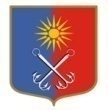 КИРОВСКИЙ МУНИЦИПАЛЬНЫЙ РАЙОНЛЕНИНГРАДСКОЙ ОБЛАСТИАДМИНИСТРАЦИЯОТРАДНЕНСКОГО ГОРОДСКОГО ПОСЕЛЕНИЯП О С Т А Н О В Л Е Н И Еот 07 декабря 2018 года № 639О внесении изменений в муниципальную программу«Развитие социокультурного пространства МО «Город Отрадное» на 2018-2019 год», утвержденную постановлением администрации Отрадненского городского поселения Кировского муниципального района Ленинградской области от 18 мая 2018 года №257Руководствуясь Федеральным законом от 06.10.2003 г. №131-ФЗ «Об общих принципах организации местного самоуправления в Российской Федерации», с целью создания условий для обеспечения устойчивого развития социально-культурных составляющих качества жизни жителей, администрация МО «Город Отрадное» постановляет:          1. Внести следующие изменения в муниципальную программу «Развитие социокультурного пространства МО «Город Отрадное» на 2018-2019 год», утвержденную постановлением администрации Отрадненского городского поселения Кировского муниципального района Ленинградской области от 18.05.2018 года №257 (далее - Программа):         1.1. Позицию «Источники финансирования муниципальной программы и подпрограмм» Паспорта муниципальной программы «Развитие социокультурного пространства МО «Город Отрадное» на 2018-2019 год» изложить в следующей редакции: Прогнозный объем финансирования на реализацию программы на 2018 годРасходы (тыс. рублей): средства бюджета поселения – 32 619,1 средства областного бюджета – 18 348,7 Прогнозный объем финансирования на реализацию программы на 2019 годРасходы (тыс. рублей): средства бюджета поселения – 11 428,3средства областного бюджета – 43 673,0 Всего:                                                                                                           106 315,6в том числеПодпрограмма №1«Развитие сферы культуры на территорииМО «Город Отрадное»:                                                                                   1 420,0 Подпрограмма №2«Молодежь города Отрадное»:                                                                          559,8Источник средств: местный бюджет – 368,5Источник средств: областной бюджет – 191,3                                                                         Подпрограмма №3                                                                                                         «Развитие физической культуры, спорта и здоровогообраза жизни на территории МО «Город Отрадное»:                               68 461,3                                             Источник средств на 2018 год: местный бюджет – 3 360,0      Источник средств на 2018 год: областной бюджет – 10 000,0Источник средств на 2019 год: местный бюджет – 11 428,3      Источник средств на 2019 год: областной бюджет – 43 673,0                         Подпрограмма №4                                                                                                «Развитие СМИ на территории МО «Город Отрадное»:                          3 710,0   Подпрограмма №5                                                                                      Перечень мероприятий обеспечения условий реализации муниципальной программы:                                                                       32 164,5             Источник средств: местный бюджет - 24 007,1     Источник средств: областной бюджет – 8 157,4* В течение реализации программы объемы финансового обеспечения подлежат уточнению                 1.2. Перечень основных мероприятий подпрограммы «Развитие физической культуры, спорта и здорового образа жизни на территории МО «Город Отрадное» приложения № 2 к муниципальной программе «Развитие социокультурного пространства МО «Город Отрадное» на 2018-2019 год» изложить в редакции согласно приложению № 1, к настоящему постановлению.           2. Настоящее постановление подлежит размещению в сети Интернет на официальном сайте МО «Город Отрадное» www.otradnoe-na-nеve.ru и в государственной автоматизированной информационной системе «Управление» (gasu.gov.ru).           3. Контроль за исполнением настоящего постановления возложить на заместителя главы администрации по общим вопросам.Первый заместительГлавы администрации							А.В. АверьяновРазослано: дело-2, отдел по организационным вопросам, ФЭУ, МБУК КЦ «Фортуна», МКУ «Отрадненская городская библиотека», МБУ СМИ «Редакция газеты «Отрадное вчера, сегодня, завтра», www.otradnoe-na-neve.ruПриложение № 1к Постановлению администрации МО «Город Отрадное»от 07 декабря 2018 года № 639Приложение №2к муниципальной программе«Развитие социокультурного пространства МО «Город Отрадное» на 2018-2019 годПеречень основных программных мероприятий подпрограммы«Молодежь Города Отрадное» п/пМероприятия по реализации        
подпрограммыИсточники     
финансированияСрок       
исполнения 
мероприятияОбъем финансирования (тыс руб.)       Очередной 
финансовый
 2018 годОбъем финансирования (тыс руб.)       Очередной 
финансовый
 2018 годОтветственный 
за выполнение 
мероприятия      
подпрограммы1. Формирование целостной системы поддержки инициативной и талантливой молодежи, обладающей лидерскими навыками.1. Формирование целостной системы поддержки инициативной и талантливой молодежи, обладающей лидерскими навыками.1. Формирование целостной системы поддержки инициативной и талантливой молодежи, обладающей лидерскими навыками.1. Формирование целостной системы поддержки инициативной и талантливой молодежи, обладающей лидерскими навыками.1. Формирование целостной системы поддержки инициативной и талантливой молодежи, обладающей лидерскими навыками.1. Формирование целостной системы поддержки инициативной и талантливой молодежи, обладающей лидерскими навыками.1. Формирование целостной системы поддержки инициативной и талантливой молодежи, обладающей лидерскими навыками.1.1. Проведение городских детских и молодежных, творческих мероприятий, направленных на выявление талантливой молодежи                                      Средства бюджетапоселения20185,0Зав. отделом спорта и молодежи МБУК КЦ» «Фортуна»Зав. отделом спорта и молодежи МБУК КЦ» «Фортуна»1.2.Проведение Торжественной церемонии награждения лауреатов конкурса «Надежды земли Отрадненской»¦              Средства бюджетапоселения201813,0Зав. отделом спорта и молодежи МБУК КЦ «Фортуна»Зав. отделом спорта и молодежи МБУК КЦ «Фортуна»1.3Культурно-массовые мероприятия к знаменательным датам   России, Ленинградской области, Кировского района и г.Отрадное  Средства бюджетапоселения201820,8Зав. отделом спорта и молодежи МБУК КЦ «Фортуна»Зав. отделом спорта и молодежи МБУК КЦ «Фортуна»1.4Поддержка талантливой    молодежи: выставки, концерты, творческие вечера, издательство сборников, публикации в СМИ, научно-практические конференции, конкурсы мастерства и др.             Средства бюджетапоселения2018Финансирования не требуетЗав. отделом спорта и молодежи МБУК КЦ «Фортуна»Зав. отделом спорта и молодежи МБУК КЦ «Фортуна»1.5.Обеспечение занятости молодежи в летний период.Средства бюджетапоселенияСредства областного бюджета2018187,4191,3Администрация МО «Город Отрадное», МБУК КЦ «Фортуна»Администрация МО «Город Отрадное», МБУК КЦ «Фортуна»1.6Осуществление взаимодействия с администрацией города, молодежными общественными объединениями, учреждениями среднего профессионального образования по вопросу формирования делегации г. Отрадное для участия в городских, областных детских и молодежных образовательных проектах, форумах, слетах, конкурсах. Средства бюджетапоселения2018Финансирования не требуетсяЗав. отделом спорта и молодежи МБУК КЦ «Фортуна»Зав. отделом спорта и молодежи МБУК КЦ «Фортуна»1.7Приобретение сувенирной продукции для проведения мероприятий в области молодежной политики.Средства бюджетапоселения201881,1Администрация МО «Город Отрадное»Администрация МО «Город Отрадное»2.Вовлечение молодежи в социальную практику и ее информирование о потенциальных возможностях собственного развития2.Вовлечение молодежи в социальную практику и ее информирование о потенциальных возможностях собственного развития2.Вовлечение молодежи в социальную практику и ее информирование о потенциальных возможностях собственного развития2.Вовлечение молодежи в социальную практику и ее информирование о потенциальных возможностях собственного развития2.Вовлечение молодежи в социальную практику и ее информирование о потенциальных возможностях собственного развития2.Вовлечение молодежи в социальную практику и ее информирование о потенциальных возможностях собственного развития2.Вовлечение молодежи в социальную практику и ее информирование о потенциальных возможностях собственного развития 2.1.День молодежного городского самоуправления       Средства бюджетапоселения2018Финансирования не требуетЗав. отделом спорта и молодежи МБУК КЦ «Фортуна»Зав. отделом спорта и молодежи МБУК КЦ «Фортуна»2.2Организационная и      координационная поддержка деятельности детских и молодежных общественных организаций, и движений. Средства бюджетапоселения2018Финансирования не требуетЗав. отделом спорта и молодежи МБУК КЦ «Фортуна»Зав. отделом спорта и молодежи МБУК КЦ «Фортуна»2.3.Благотворительные акции в детских    домах, социально-  реабилитационном    центре для несовершеннолетних          Средства бюджетапоселения2018Финансирования не требуетЗав. отделом спорта и молодежи МБУК КЦ «Фортуна»Зав. отделом спорта и молодежи МБУК КЦ «Фортуна»2.4Акции:по благоустройству и обустройству дворов, участков, городских улиц; отклики на события, произошедшие и происходящие в стране             Средства бюджетапоселения2018Финансирования не требуетЗав. отделом спорта и молодежи МБУК КЦ «Фортуна»Зав. отделом спорта и молодежи МБУК КЦ «Фортуна»3. Формирование у молодежи российской идентичности и профилактика асоциального поведения, этнического и религиозно-политического экстремизма в молодежной среде.3. Формирование у молодежи российской идентичности и профилактика асоциального поведения, этнического и религиозно-политического экстремизма в молодежной среде.3. Формирование у молодежи российской идентичности и профилактика асоциального поведения, этнического и религиозно-политического экстремизма в молодежной среде.3. Формирование у молодежи российской идентичности и профилактика асоциального поведения, этнического и религиозно-политического экстремизма в молодежной среде.3. Формирование у молодежи российской идентичности и профилактика асоциального поведения, этнического и религиозно-политического экстремизма в молодежной среде.3. Формирование у молодежи российской идентичности и профилактика асоциального поведения, этнического и религиозно-политического экстремизма в молодежной среде.3. Формирование у молодежи российской идентичности и профилактика асоциального поведения, этнического и религиозно-политического экстремизма в молодежной среде.3.1.Проведение городских мероприятий, направленных на воспитание    чувства патриотизма и гражданской ответственности.Средства бюджетапоселения201837,0Зав. отделом спорта и молодежи МБУК КЦ «Фортуна»Зав. отделом спорта и молодежи МБУК КЦ «Фортуна»3.2.Месячник по военно- патриотическому воспитанию молодежи, посвященный Дню защитника Отечества  Средства бюджетапоселения2018Финансирования не требуетЗав. отделом спорта и молодежи МБУК КЦ «Фортуна»Зав. отделом спорта и молодежи МБУК КЦ «Фортуна»3.3. Акции «Бессмертный полк», "Наследники Победы", "Георгиевская ленточка", "Удели внимание ветерану", "Память поколений»Средства бюджетапоселения20180,2Зав. отделом спорта и молодежи МБУК КЦ «Фортуна»Зав. отделом спорта и молодежи МБУК КЦ «Фортуна»3.4Проведение городских мероприятий, направленных на профилактику асоциального и   девиантного поведения, популяризацию здорового образа жизни.              Средства бюджетапоселения2018Финансирования не требуетсяЗав. отделом спорта и молодежи МБУК КЦ «Фортуна»Зав. отделом спорта и молодежи МБУК КЦ «Фортуна»3.5Профилактика заболеваний, передающихся половым путем        Средства бюджетапоселения2018Финансирования не требуетЗав. отделом спорта и молодежи МБУК КЦ «Фортуна»Зав. отделом спорта и молодежи МБУК КЦ «Фортуна»3.6Профилактика безнадзорности, правонарушений и преступности среди несовершеннолетних               Средства бюджетапоселения2018Финансирования не требуетЗав. отделом спорта и молодежи МБУК КЦ «Фортуна»Зав. отделом спорта и молодежи МБУК КЦ «Фортуна»3.7Профилактика наркомании и токсикомании, алкоголизма в молодежной средеСредства бюджетапоселения2018Финансирования не требуетЗав. отделом спорта и молодежи МБУК КЦ «Фортуна»Зав. отделом спорта и молодежи МБУК КЦ «Фортуна»4. Организационно-методическое и информационно-аналитическое обеспечение реализации Программы4. Организационно-методическое и информационно-аналитическое обеспечение реализации Программы4. Организационно-методическое и информационно-аналитическое обеспечение реализации Программы4. Организационно-методическое и информационно-аналитическое обеспечение реализации Программы4. Организационно-методическое и информационно-аналитическое обеспечение реализации Программы4. Организационно-методическое и информационно-аналитическое обеспечение реализации Программы4. Организационно-методическое и информационно-аналитическое обеспечение реализации Программы4.1.Разработка и размещение в СМИ (печатных и теле радиоэфиров) материалов, программ по реализации государственной молодежной политики на территории МО «Город Отрадное»Средства бюджетапоселения2018финансирование не требуется   Администрация МО «Город Отрадное»Администрация МО «Город Отрадное»4.2.Изготовление атрибутики для проведения и организации    мероприятий по основнымнаправлениям государственной молодежной политики (сувенирная продукция)Средства бюджетапоселения201820,0Зав. отделом спорта и молодежи МБУК КЦ «Фортуна»Зав. отделом спорта и молодежи МБУК КЦ «Фортуна»4.3.Проведение городских    мероприятий, направленных на воспитание толерантного сознания и профилактику этнического и религиозно-политического экстремизма в молодежной среде.  (Акции «Беслан», «Норд-Ост», День народного единства) Средства бюджетапоселения20184,0Зав. отделом спорта и молодежи МБУК КЦ «Фортуна», Зав. отделом спорта и молодежи МБУК КЦ «Фортуна», Итого финансирование по подпрограмме:559,8в тч.Средства местного бюджетаОбластного бюджета368,5191,3